TEKNİK BİLİMLER MESLEK YÜKSEK OKULUBİRİM ZİYARET FORMUDoküman NoFR-001TEKNİK BİLİMLER MESLEK YÜKSEK OKULUBİRİM ZİYARET FORMUİlk Yayın TarihiTEKNİK BİLİMLER MESLEK YÜKSEK OKULUBİRİM ZİYARET FORMURevizyon Tarihi-TEKNİK BİLİMLER MESLEK YÜKSEK OKULUBİRİM ZİYARET FORMURevizyon No0TEKNİK BİLİMLER MESLEK YÜKSEK OKULUBİRİM ZİYARET FORMUSayfa No1 / 1ZİYARET EDİLEN BİRİMZİYARET EDİLEN BİRİM::::ZİYARETİN KONUSUZİYARETİN KONUSU::::ZİYARET YERİZİYARET YERİ::::ZİYARET TARİHİZİYARET TARİHİ::::ZİYARET SAATİZİYARET SAATİ::::ZİYARET NOZİYARET NO::::ZİYARET EDEN KİŞİLERZİYARET EDEN KİŞİLERZİYARET EDEN KİŞİLERZİYARET EDEN KİŞİLERZİYARET EDEN KİŞİLERZİYARET EDEN KİŞİLERS.N.ADI SOYADIADI SOYADIUNVANIBİRİMİ/BÖLÜMÜİMZA12345ZİYARET TOPLANTISINA KATILAN KİŞİLERZİYARET TOPLANTISINA KATILAN KİŞİLERZİYARET TOPLANTISINA KATILAN KİŞİLERZİYARET TOPLANTISINA KATILAN KİŞİLERZİYARET TOPLANTISINA KATILAN KİŞİLERZİYARET TOPLANTISINA KATILAN KİŞİLERS.N.ADI SOYADIADI SOYADIUNVANIBİRİMİ/BÖLÜMÜİMZA12345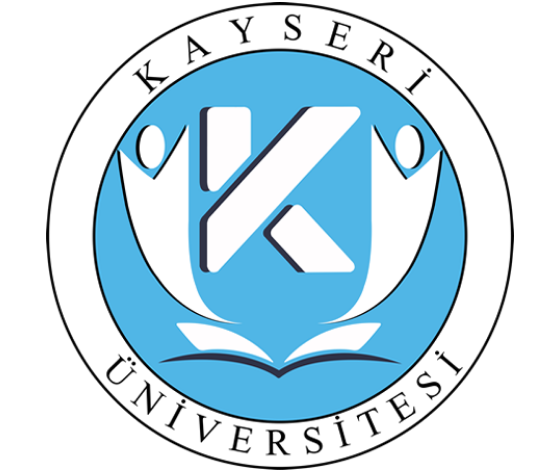 